Сегодня был очень насыщенный день! Мы познакомились с работниками Сызранского краеведческого музея, которые подарили нам замечательный час путешествия в мир литературы, организовав проведение игры-викторины по сказке-повести Алексея Толстого «Золотой ключик или приключения Буратино». (Хорошо, что мы заранее подготовились: перечитали книгу, посмотрели  и мультфильм,  и художественнй фильм «Буратино»).Сначала Татьяна Юрьевна Бородина рассказала нам о самом писателе – Алексее Николаевиче  Толстом, чьё имя носит наш драматический театр. Оказывается, будущий писатель  жил в нашем городе один год, обучаясь в местном реальном училище! В детстве любимой книгой Алексея Толстого была сказка Коллоди «Пиноккио». Но однажды Алеша потерял эту книгу. И позже, пересказывая её друзьям, сочинил свою собственную! Так и появился наш Буратино. Затем Татьяна Юрьевна  ловко превратила свои руки в куклы - Пиноккио и Буратино. Они начали ссориться за право первенства, но тут пришла самая настоящая Мальвина… такая красивая!  (Роль Мальвины сыграла Тараторина Елена Васильевна, младший научный сотрудник музея).  Она помирила спорщиков и рассказала историю происхождения старшего брата Буратино – Пиноккио. Кстати, куклы эти были сделаны специально для нашего  мероприятия в самом музее. Там проходят мастер-классы по изготовлению кукол, которые может посетить  каждый желающий. Самый разгар игры пришелся на главную часть мероприятия – викторину.  Нас разделили на две команды: «Буратино» и «Мальвина». Здесь было множество интересных и непростых вопросов на знания биографии А.Н. Толстого и содержание его повести-сказки про Буратино.В завершении литературного праздника мы спели песню из кинофильма «Буратино», весело пританцовывая. В итоге победила команда «Мальвина». Но  сертификаты за активное участие получили обе команды.  Мы ждем вас в гости еще, музейные работники, с вами так здорово, интересно и весело!08.07.15.                                                                              Елизавета Кадина, 5А класс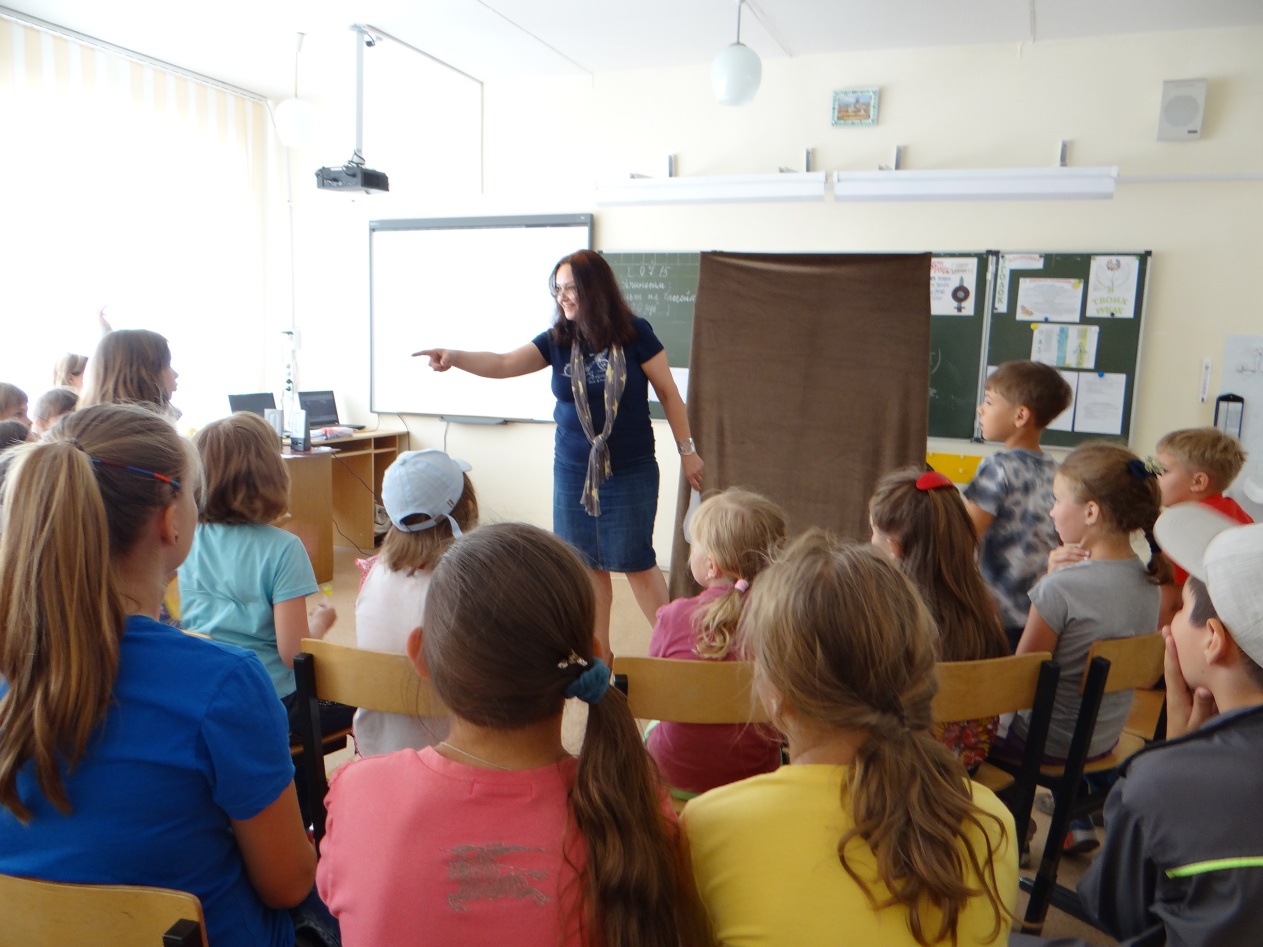 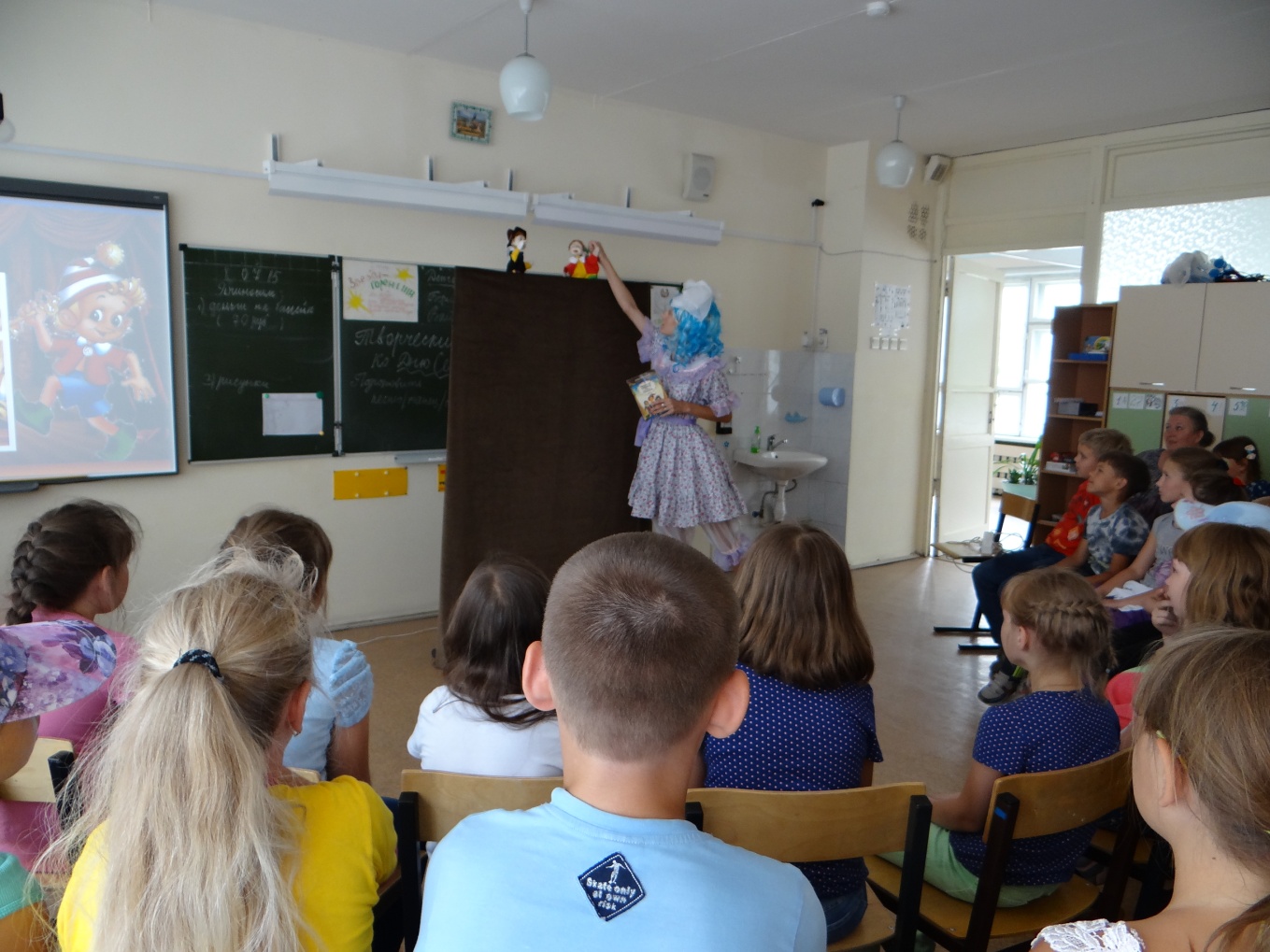 